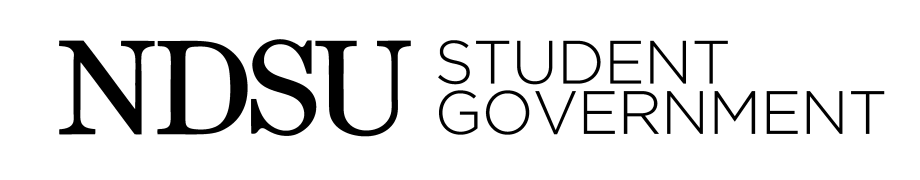 North Dakota State UniversityStudent GovernmentSunday, February 8, 20156:30 PM Great Plains BallroomMinutesCall to OrderCalled to order at 6:30 pmSwearing In and Approval of New SenatorsCongratulations New SenatorsRoll CallSenators present 31 out of 34Approve AgendaFergel – Move to add CR-99-15, CR-101-15, CR-102-15, CR-103-15, and CR-104-15 to the agenda under funding requests for student organizations without objectionNo objectionApprove MinutesApprovedGuest Speaker	Bridget BurkeNDSU Libraries – A lot of things are happening in the library building. Center for Writers is within the library while Math emporium will be in the library soon. Book collections and electronic resources continued to be implemented into the library. We are trying to make resources as accessible to students and needed. Trying to incorporate more group areas within the building. Graduate Learning Center is working to provide services that were previously lacking for graduate students. Student use is growing, in October it was 57,655 or about three home football games. Library Furnishing Projects to create better space and better options for students. Secure 24/7 was huge! A huge thanks to Blue Key. Coffee Shop might not be working how it was supposed to be used. We could look into changing the use of the room. Library budget about $5.3 million about 20% is student fees. Bersie – It’s really exciting to hear about the changes to the library. What is the timeline for the new furniture?Burke – We will be submitting the budget, and even if it doesn’t get approved, we will have other options. But I do think it will happen. Craddock – Thank you for being so student focused!Burke – My pleasure, we are trying to do this fast, but we want to bring voices in as much as possible. It has been very helpful!Dean SandstromSocial Media Guidelines Balance innovation with privacy and efficiency. We developed a set of guidelines presented to faculty senate. We have a lot of feedback. Staff Senate asked for your feedback as student senators! We welcome your feedback! Public CommentNoneAdvisor’s Comments – Janna Stoskopf, Steve Winfrey, Dr. Tim AlvarezJanna – Welcome new senators! You guys are fabulous, we love being available for you and working with you all. Thank you to those who passed the funding for the graduate student assistant for CSO. I am going to ask for all of your help on spreading the word on that position! President of Senate Announcements –  Hilary HaugebergFaculty Senate tomorrow @ 3:30, meet @ 3:20 in SG office189 Mentors – we are beginning that search for the fallTree planting with RHA – ceremony for students who have passed away Open Exec Meeting this week – Meinecke Room Monday is meeting next week 3/1 – Mikayla will be leading3/ 8 - Budgeting Meeting starts at 3:30 pmExcuses, Hours = AbsenceRemember to standC&C Secretary of Senate Announcements –  Calla PriceNew Senators! WOO! I need information from you!Ice Breakers next Monday, get here at 6! Overview of Admin. Assist.Questions for Josh during announcements Executive ReportsFinance – Preston Gilderhus and Eric McDanielCRs – 4 added CRs are pretty standard, postpone CR-95-15 again, need to change the Men’s Lacrosse Club CR’s. CR-105-35 no need to change or CR-106-15. CR-107-15 (Travel, Lodging for 30 minutes), CR-108-15 (travel only), CR-109-15 (Travel, Lodging for 30 members). BudgetingSenate Responsibilities – Attend at least 2 hours of budgeting meetings, this week Monday and Tuesday. Allocated: $130,759Fund Numbers:CR - $29,029SP – $5,649TORFF – $700Reserve – $93,757.09GRIA –  Aaron Weber and Megan MatejcekWelcome, New Senators!Commission - 6pm on ThursdayNDSALegislative Update – Change in funding, scholarship, open textbooks, all capital projects are cut out.Senate Challenge – reach out to your legislators to tell them how you feel about the changes!Discrimination Bill - 2nd readCSO – Jon LippJon will be creating blackboard portals for organizationsASA –  Noah EngelsHerd Hauler – Herd Hauler Dollars should be happening! Printing should be next week. CULE SR – Open forum the 12thSpeakers Database is here! – This would be a great project for new senators. PR –  Amy Nash and Haley JohnsonWednesdays @ 6 p.m. – open commission, so come join us!Collaboration on Campus/Community Safety Event – working with campus and Fargo policeMeeting with Bike Share Executive DirectorWe will start the work on PR of Elections – goal to have the highest turn out!Work on Annual Report NDSU Clothing- check PR desk on Monday for apparel order!Share and Retweet – we need accurate information everywhere!Tuesday Two ResultsTECHNOLOGY – Michelle Sauvageau Tech: 7PM on Thursday’sMarc Wallman @ Tech this weekSenator Losinski is working on charging stationsPRESIDENT –  Sarah RussellCabinet Meeting RecapCULE: Be educatedPCAOD Outreach SubcommitteeClub Sports FacilitiesSummer Leadership Institute + OrientationWelcome New Senators!Court Report –  Josh FergelChief Justice Nominations Met with PR for electionsC&C update – met today and made changes to clarify things we already do.Vice Chair Report – Mikayla YoungNew Senators – Welcome! Senate Hours – log them!Reach out to Organizations – we are really going to work on this! There are forms in the office for this! Senator Mentor Signup on Column – Veteran senators sign up here to be a mentorFunding Requests for Student Organizations CR-95-15 Students of Allied SciencesHeadlee – move to approve CR-95-15 Bersie – SecondHeadlee – move to postpone CR-95-15 without objectionNo objectionsCR-105-15 Men’s Lacrosse ClubBersie – move to approve CR-105-15 Steinberger – SecondBersie – move to approve CR-105-15 without objectionNo objectionsCR-106-15 Men’s Lacrosse ClubCraddock – move to approve CR-106-15 Steinberger – SecondCraddock – move to approve CR-106-15 without objectionNo objectionsCR-107-15 Men’s Lacrosse ClubTangley – move to approve CR-107-15 Craddock – SecondTangley – move to amend CR-107-15 with Travel to $659 and Lodging to $918 without objectionNo objectionsTangley – move to approve CR-107-15 without objectionNo objectionsCR-108-15 Men’s Lacrosse ClubBersie – move to approve CR-108-15 Headlee – SecondBersie – Move to amend CR-108-15 with Travel to $442 and lodging to $0 without objections No objectionsBersie – move to approve CR-108-15 without objectionNo objectionsCR-109-15 Men’s Lacrosse ClubFergel – move to approve CR-109-15 Tangley – SecondFergel – Move to amend CR-109-15 with Travel to $579 and Lodging to $564 without objectionsNo objectionsFergel – move to approve CR-109-15 without objectionNo objectionsCR-110-15 Cycling ClubBersie – move to approve CR-110-15 Hogie – SecondBersie – Yield time to representativeRepresentative – Purchased 7 bikes, we are using them for multiple types of racing. We need tires to ride on the road. We need tires. The numbers look great.Bersie – move to approve CR-110-15 without objectionNo objectionsCR-111-15 College RepublicansEvans – move to approve CR-111-15 Headlee – SecondEvans – move to approve CR-111-15 without objectionNo objectionsCR-112-15 College Democrats with Appeal FormCraddock – move to approve CR-112-15 Moen – SecondCraddock – Yield time to representativeRepresentative – We are looking for funding as status 5 for our trip to a convention out in DC. Tangley – If appeal fails, will you guys still be able to go to the convention?Representative – Yes, but it would be appreciatedTangley – I hate when organizations come in poor leadership in the past and it hurts the current organization.Craddock – This organization was previous dead, and it’s great that they have revived. I think we should fund their convention at status 5.Quincy – What is the difference between 3 and 5?Finance 85% for status 5, and %85 or 85% for status 3. Craddock – Move to amend CR-112-15 with Travel to $644, Lodging to $583, and Registration to $102 without objectionNo objectionsFergel – Giving them status 5 will be setting a precedent, but they did go to budgeting, and because they died, we need to know that this can’t be a regular thing. Craddock – move to approve CR-112-15 without objectionBersie - abstainBorstad - abstainNo objectionsCR-113-15 Army ROTC Ranger Challenge TeamBersie – move to approve CR-113-15 Craddock – SecondBersie – Yield time to FinanceFinance – We messed up a little bit, so please amend this bill. Bersie – Move to amend CR-113-15 with Lodging to $423 and Registration to $255 without objectionNo objectionsBersie – I yield time to organizationJosh Fergel – We are competing in a competition, we are training for a month with 2 months left to train. We are happy with the numbers. Bersie – move to approve CR-113-15 without objectionNo objectionsCR-99-15 NDSU Men’s SoccerBorstad – move to approve CR-99-15 Hogie – SecondBorstad – move to approve CR-99-15 without objectionNo objectionsCR-101-15 NDSU Women’s Club VolleyballTangley– move to approve CR-101-15 Carter – SecondTangley – move to approve CR-101-15 without objectionNo objectionsCR-102-15 NDSU Women’s Club VolleyballCraddock – move to approve CR-102-15 Steinberger – SecondCraddock – move to approve CR-102-15 without objectionNo objectionsCR-103-15 NDSU Swim ClubBersie – move to approve CR-103-15 Engels – SecondBersie – move to approve CR-103-15 without objectionNo objectionsCR-104-15 National Society of Black EngineersLosinski – move to approve CR-104-15 Tangley – SecondLosinski – move to approve CR-104-15 without objectionNo objectionsUnfinished Business SR-19-15 A Senate Resolution to Supporting the Amendment North Dakota Senate Bill 2279Second ReadBersie – Move to approve SR-19-15 Berg - Second Bersie – In the line, is stat short for something? Megan – supposed to be state.Bersie – Move to amend SR-19-15 to read “state” instead of “stat” without objectionNo objectionsCraddock – I support this a lot. It is silly that this isn’t already in the state. Headlee – Would you prefer that is says “North Dakota State University”? Move to amend SR-19-15 to read “NDSU Student Government” instead of “North Dakota Student Government” without objectionsNo objectionsBorstad – Move to approve SR-19-15 without objectionsNo objectionsNew Business	Young – Move to suspend the rules to add in agenda under New Business Line C Swear in new senator without objectionNo objectionSR-21-15 A Resolution in Support of the Re-Opening of the Native American Student Success CenterFirst ReadSR-22-15 A Senate Resolution in support of the new NDSU QUEST General Education modelFirst ReadDailey – move to suspend the rules to consider SR-22-15 second read without objectionNo objectionsDailey - Move to approve SR-22-15Second – YoungDailey – move to amend SR-22-15 to read “focuses on the learning outcomes and results of what students learn in their general education coursework, and” without objectionsNo objectionsDailey – move to approve SR-22-15 without objectionsHeadlee – ObjectHeadlee – I think we all had a good response to the new model. It’s awesome that we show our support.Craddock – Thank you Noah for sending out the emails encouraging the discussion on this. Bersie – Move to approve SR-22-15 without objectionsNo objectionsSwearing In and Approval of New SenatorCongratulations Senator Curran  Reports Off The FloorMarshall – Working with RHA to increase the voting turn out. We are working on a t-shirt project. We want to get Senate and RHA get each other to the meetings more. If you ever have time, I really encourage you all to go! They are working on their elections right now too! Craddock – ASSIST – next week during NDSA, $40 for a weekend. Furnishings for Women’s Center. GSA liaison. Bike Share projects. Disability Services project too. Engels – Thank you for passing the QUEST bill. Encourage everyone to attend the open forum. This Thursday 1-3 pm in the Rose Room! Tangley – Bill from Caitlyn and I drafted, please come and ask us any questions! Headlee – ABSA meeting, we had representatives come in and talk to us from Residence Life and Dining Services. Dr. Alvarez showed us a really cool article and good discussion about how NDSU can make our students more prepared for real life. Brunner – I won’t be able to go to the next meeting. Next Wednesday, I would love to have a proxy. Student ConcernsBersie – I read the Star Tribune, Bemidji State got an article in the paper about a resolution about supporting a plastic water bottle decrease on all of campus. Tangley - Trying to get TV’s in the dining centers. Borstad – I got interviewed for a broadcasting class, the guy was looking for more information as a senator. We could really improve the website by including information on the senators. Bersie – Parking concerns are all writing letters about parking somehow. Marshall – In my dorm, we have been talking about how there is no piano in Sevrinson. Weekly Senate ChallengeHilary – Reach out to Representatives!Megan – Josh wants you all to read the SG code. Please read 1-10 Announcement Calla – Questions for JoshSteinberger- This Friday is Little I – so be ready for a lot of Blue Jackets in FFA. They are perspective students. Hogie – Thank you for selecting me as Senator of the Week. This week – everyone on Appointments Committee and Proxies. Borstad – We have budgeting coming up, we had talks about precedence, let’s get a game plan going it. Johnson, C. – Community Engagement discussion Tuesday from 12-1. I would love to see senators attend that! Moen – ASSIST training is really worth it! This is a really fantastic opportunity. It’s really important and large personal growth. Carter – There is a livestock show that you guys are all invited to! Lots of students participating. There is a dance afterwards, $7 tickets in advance. Come enjoy what Little I has to offer!Preston – Freeze-a-thon started this morning, we raising money for Nokomis Child Care centers. Give them some spare change if you can! Adjourn	Tangley – Move to adjourn without objectionNo objectionMeeting adjourned at  8:16 PM